Client Referral Form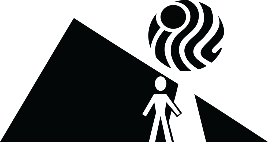 To refer a potential client, please complete this form and return it on or before the initial session by email (info@safeharbourstudio.com) or in person Payment arrangements must be made before the initial session. Service fees can be reimbursed under most insurances. For individuals with limited incomes, a flexible payment schedule can be considered on a case-by-case basis.Client Information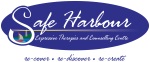 Sandra Hewitt Parsons BA, DKATI, N.D.Clinical Art Psychotherapist, NaturopathSafe Harbour Expressive Therapies and Counselling CenterPhone: (709) 632 9464 * Email: info@safeharbourstudio.comhttp://www.safeharbourstudio.comClient Name:Client Name:Address:Next of kin:Next of kin:::M.C.P.DOB (yyyy/mm/dd): ___________________________________________  Immediate Issues: _________________________________________________________________________________ _________________________________________________________________________________ _________________________________________________________________________________Insurance Provider: _________________________________________________________________________________Referral Source:__________________________________________________________________________________________________________________________________________________________________Contact person:_______________________________   Email:_______________________________________